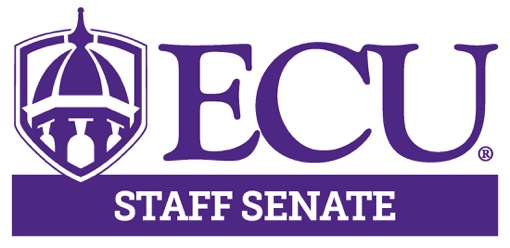 3:00pm			Call to Order			Hector Molina3:00 – 3:30pm		University Update		Dr. Virginia Hardy								VC Student Affairs3:30 – 3:50pm		Remote Regulation & Fall	Jeff Dozier				2021 Planning Update3:50 – 4:00pm		Ad Hoc Committee		Erica Hoyt				Update	4:00 – 4:05pm		Approval of Minutes		Kristin Wooten4:05 – 4:20pm		Executive Committee		Hector Molina					Comments			Aisha Powell 									Lisa Ormond									Patrick Mitchell									Kristin Wooten									Logan Harrison	4:20 – 4:45pm		Committee Reports			4:45 – 5:00pm		Open Discussion	5:00pm			Adjourn Meeting		Hector Molina